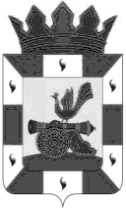 Финансовое управление Администрации муниципального  образования "Смоленский район" Смоленской областиПРИКАЗ«26» декабря 2016 г.								№ 27В соответствии с Бюджетным Кодексом РФ №145-ФЗ от 31.07.1998г:1. Закрепить перечень кодов подвидов доходов бюджета муниципального образования «Смоленский район» Смоленской области;2. Настоящий приказ вступает в силу с момента подписания и применяется к правоотношениям, возникшим с 1 января 2017 года.О закреплении кодов подвидов доходов бюджетаКодНаименование0001Субвенции бюджетам муниципальных районов, для реализации основных общеобразовательных программ в муниципальных образовательных учреждениях, расположенных в сельской местности и городских населенных пунктах, в части финансирования расходов на оплату труда работников данных учреждений, расходов на учебные пособия, технические средства обучения, расходные материалы и хозяйственные нужды (за исключением расходов на содержание зданий и коммунальных расходов)0002Субвенции бюджетам муниципальных районов на осуществление государственных полномочий по назначению и выплате ежемесячной денежной компенсации на проезд детей-сирот, лиц из их числа0003Субвенции бюджетам муниципальных районов Смоленской области на осуществление полномочий органов государственной власти Смоленской области по расчету и предоставлению дотаций бюджетам поселений Смоленской области за счет средств областного бюджета0004Субсидии бюджетам муниципальных районов на проведение мероприятий по формированию сети базовых общеобразовательных организаций, в которых созданы условия для инклюзивного образования детей - инвалидов (далее  соответственно  - субсидия, мероприятия, базовые общеобразовательные организации), в целях создания в общеобразовательных организациях условий для инклюзивного образования детей - инвалидов, предусматривающих универсальную безбарьерную среду и оснащение специальным, в том числе учебным, реабилитационным и компьютерным оборудованием и автотранспортом (в целях обеспечения физической доступности общеобразовательных организаций) для организации коррекционной работы и обучения детей - инвалидов0005Субвенции бюджетам муниципальных районов, на осуществление государственных полномочий по обеспечению мер социальной поддержки в соответствии с областным законом от 25 апреля 2006г. №29-з "О наделении органов местного самоуправления муниципальных районов и городских округов Смоленской области государственными полномочиями по предоставлению мер социальной поддержки по обеспечению бесплатной жилой площадью с отоплением и освещением в сельской местности, рабочих поселках педагогических работников"0006Субвенции бюджетам муниципальных районов Смоленской области на осуществление государственных полномочий по созданию и организации деятельности административных комиссий в муниципальных районах и городских округах Смоленской области в соответствии с областным законом от 29 апреля 2006 года №43-з "О наделении органов местного самоуправления муниципальных районов и городских округов Смоленской области государственными полномочиями по созданию и организации деятельности административных комиссий в муниципальных районах и городских округах Смоленской области"0007Субсидии бюджетам муниципальных районов по выравниванию уровня бюджетной обеспеченности поселений Смоленской области, входящих в состав муниципальных районов Смоленской области, за счёт средств бюджетов данных муниципальных образований Смоленской области0008Субвенция муниципальным районам на осуществление государственных полномочий по организации и осуществлению деятельности по опеке и попечительству0009Субвенции муниципальным районам на  осуществление государственных полномочий по организации деятельности комиссий по делам несовершеннолетних и защите их прав0011Субсидии бюджетам сельских поселений, связанные с разработкой генеральных планов, правил землепользования и застройки сельских поселений0011Субсидии, связанные с разработкой  схем территориального планирования муниципальных районов Смоленской области, генеральных планов, правил землепользования и застройки0012Субсидии муниципальным районам на финансирование расходов муниципальных образовательных учреждений, связанных с организацией питания обучающихся0013обеспечение государственных гарантий реализации прав на получение общедоступного и бесплатного образования в детских садах0014обеспечение государственных гарантий реализации прав на получение общедоступного и бесплатного дошкольного образования в дошкольных группах0015Субсидии бюджетам муниципальных районов на капитальный ремонт и строительство шахтных колодцев0016обеспечение государственных гарантий реализации прав на получение общедоступного и бесплатного образования в детских садах и дошкольных группах0017ежемесячное денежное вознаграждение за классное руководство0020Исполнение наказов избирателей0021Субвенция муниципальным районам на  компенсацию части родительской платы за присмотр и уход за детьми0024Субвенция бюджетам муниципальных районов на осуществление государственных полномочий по назначению и выплате ежемесячных денежных средств на содержание ребёнка, находящегося под опекой (попечительством)0026Субсидии бюджетам на развитие кадрового потенциала ОМСУ0026Субсидии бюджетам на развитие кадрового потенциала ОМСУ0027Субсидии бюджетам муниципальных районов на реализацию ДОЙП "Обеспечение жильем молодых семей"0028Субсидии из резервного фонда Администрации Смоленской области0029Субсидии бюджетам муниципальных районов  на организацию отдыха детей в лагерях дневного пребывания в каникулярное время0030Субсидии бюджетам муниципальных районов на организацию отдыха детей в загородных детских оздоровительных лагерях в каникулярное время0031Субсидии  на строительство и реконструкцию сетей водоснабжения0032Субсидии на строительство и реконструкцию сетей газоснабжения0033Субсидии на сохранение объектов культурного наследия (памятников истории и культуры)0035Субвенция бюджетам муниципальных районов на осуществление государственных полномочий по выплате денежных средств на содержание ребёнка, переданного на воспитание в приёмную семью0036Субвенция бюджетам муниципальных районов на осуществление государственных полномочий по выплате вознаграждения, причитающегося приёмным родителям0038Доходы от сдачи в аренду имущества, находящегося в оперативном управлении органов управления сельских поселений и созданных ими учреждений (за исключением имущества муниципальных бюджетных и автономных учреждений)0039Доходы от предоставления муниципального жилого фонда по договорам найма0046Прочие дотации бюджетам муниципальных районов победителям и призёрам ежегодного областного конкурса на лучшее муниципальное образование0051Развитие дорожно-транспортного комплекса Смоленской области на 2014-2020г0052Субсидии бюджетам сельских поселений на капитальный ремонт и ремонт автомобильных дорог общего пользования местного значения0053Субсидии бюджетам поселений на капитальный ремонт и  ремонт дворовых территорий многоквартирных домов населенных пунктов0057Субсидии бюджетам сельским поселениям на реализацию РП " Энергосбережение и повышение энергетической эффективности в Смоленской области" на период 2010- 2020 годы0058"Развитие водохозяйственного комплекса Смоленской области на 2013-2020 гг."0065Субсидии бюджетам поселений на проектирование и строительство (реконструкцию) автомобильных дорог общего пользования местного значения с твёрдым покрытием до сельских населённых пунктов, не имеющих круглогодичной связи с сетью автомобильных дорог общего пользования ДОЦП0066Субсидии бюджетам муниципальных районов на реализацию ДОЦП "Обеспечение жильем молодых семей"0069Субсидии на создание обязательного запаса материально-технических ресурсов для предупреждения и ликвидации ЧС на объектах ЖКХ и социальной сферы0071Субсидии на разработку схем тепло- водоснабжения и водоотведения0072Субсидии бюджетам муниципальных районов на создание условий для занятий физической культурой и спортом0074Субсидии бюджетам сельских поселений на реализацию ОГП "Создание условий для обеспечения качественными услугами ЖКХ населения Смоленской области на 2014-2020 годы"0075Субсидии бюджетам   на  реализацию ОГП "Энергоэффективность и развитие энергетики в Смоленской области" на 2014-2020 годы0076Прочие субсидии бюджетам муниципальных районов на проектирование и строительство (реконструкцию) автомобильных дорог общего пользования местного значения в рамках реализации областной государственной программы "Развитие дорожно-транспортного комплекса Смоленской области" на 2014-2020 годыНачальник финансового управления Администрации муниципального образования «Смоленский район» Смоленской областиЕ.Н. Хромова